																			Wykonawca															Zamawiający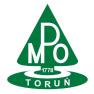 System Zarządzania Jakościa                    Procedura ZakupyOPIS PRZEDMIOTU ZAMÓWIENIA – wykaz asortymentowy i ilościowyFiltry samochodowe Załącznik nr 1                    Procedura ZakupyOPIS PRZEDMIOTU ZAMÓWIENIA – wykaz asortymentowy i ilościowyFiltry samochodowe Załącznik nr 1Znak: FP/P-67/2018z dnia 19.12.2018 r.Znak: FP/P-67/2018LpAsortymentTyp filtra stosowanegoWielkość zamówienia        [szt]Cena jednostkowa netto [zł]Wartość zamówienia netto[zł]Stawka podatku  VAT /%/I               Samochód VOLVO FL/6E1.Filtr powietrzaAF  2533382.Filtr kabinyAF 177453.Filtr oleju LF  332184.Filtr olejuLF  3654145.Filtr paliwaFF  527286.Filtr separatorFS  1970457.Filtr wspomagania HF  616248.Filtr powietrza 31819864IISamochód VOLVO FM 91.Filtr powietrzaAF  25631202.Filtr olejuLF  3321303.Filtr olejuLF  3654104.Filtr paliwaFF  5507205.Filtr separator FS  19735106.Filtr wspomaganiaHF  616267.Filtr pyłkowyAF  25305258.Filtr płynu chłodzącegoWF 209669Separator paliwo/wodaFS 199204III	Samochód  VOLVO FM 71.Filtr powietrzaAF  2563122.Filtr olejuLF  332123.Filtr olejuLF  365444.Filtr paliwaFF  527225.Filtr separator FS  1973526.Filtr wspomaganiaHF  616227.Filtr pyłkowyAF  253052IVSamochód VOLVO FM 121.Filtr powietrzaAF  2563112.Filtr olejuLF  332153.Filtr olejuLF  365414.Filtr paliwaFF  527215.Filtr pyłkowyAF  2530516.Filtr wspomaganiaHF  61621V	Silnik HATZ1.Filtr powietrzaAF  2532282.Filtr olejuLF  345143.Filtr paliwaPD  4,144.Filtr paliwa przepływowyPS 87845.Filtr powietrzaAF  48958VI	Samochód RENAULT1.Filtr olejuBOSCH 0451 20342.Filtr paliwaFiltron PM 816/143.Filtr powietrzaAF 256964VII	Zamiatarka JOHNSTON1.Filtr olejuLF  337652.Filtr paliwaFF  507453.Filtr powietrzaAF  25509K54.Filtr powietrza bezpieczeństwaAF  488255.Filtr oleju hydraulicznegoHF 2898956.Filtr paliwa przepływowyPS 8784VIII	Samochód DAF  2 F 551.Filtr powietrzaWPO 70042.Filtr pyłkowyAF  2646343.Filtr olejuLF  1601544.Filtr osuszaczII  41300F45.Filtr paliwaFF  548546.Filtr separator paliwa181463747.Filtr Ad BlueAS 24744IX	Samochód STAR 11421.Filtr powietrzaWPO-231302.Filtr olejuWO-080X503.Filtr paliwaWP-150X504.Filtr wspomaganiaWO-0825X	Samochód JELCZ 4221.Filtr powietrzaWPO-282152.Filtr olejuWO-80X173,Filtr paliwaWP-065FX/WP-065DX814.Filtr wspomaganiaWO-0825XISamochód LIAZ1.Filtr powietrzaWPO-30522.Filtr olejuWO-040X23.Filtr paliwaWPO-84WX4XII	Samochód VOLKSWAGEN TRANSPORTER1.Filtr powietrzaAP 157/2102.Filtr olejuOP 574103.Filtr paliwaPP 839104.Filtr pyłkowyK 103710XIII	Ciągnik URSUS C 3601.Filtr olejuPO 10052.Filtr paliwaWP 065FX/WP 065DX10XIV	Ciągnik URSUS 60121.Filtr powietrzaWPO-39742.Filtr olejuPO 06143.Filtr paliwaWP-40-544.Filtr powietrza - bezpiecznikWA 30-6204XV	Ciągnik MTZ 320A1.Filtr powietrzaAF 2529022.Filtr olejuPP-4.7.423.Filtr paliwaPD-4.2/KC-242XVI	Samochód LUBLIN1.Filtr powietrzaWPX 41 – 3X42.Filtr olejuWA 20-25043.Filtr paliwaPP 8,7,24XVII	Samochód MAN1.Filtr powietrzaAF 2589422.Filtr olejuLF 386723.Filtr paliwaFF 548124.Filtr wspomaganiaHF 616215.Filtr pyłkowyAF 261432XVIII	Samochód MERCEDES SPRINTER1.Filtr powietrzaAP 15742.Filtr olejuLF 399743.Filtr paliwaPP 841/34XIX	Ładowarka STALOWA WOLA Ł-5151.Filtr powietrzaAH 1900322.Filtr olejuLF 334523.Filtr paliwaFF 50524XX                    Kompaktor STAWOSTROJ1.Filtr powietrzaAF 91942.Filtr olejuLF 900943.Filtr paliwaFF 105D84.Filtr powietrza bezpiecznikAF 9294XXI	Kompaktor HANOMAG1.Filtr powietrzaAF 164342.Filtr olejuLF 405483.Filtr paliwaFF 501844.Filtr powietrza bezpiecznikAF 164445.Filtr paliwaFF 42000/50524XXII	Ciągnik ZETOR 6421 PROXIMA1.Filtr olejuLF 414522.Filtr powietrza AF 25509K23.Filtr powietrza AF 488224.Filtr paliwa 2154/10/C25.Filtr hydraulicznyHF289181XXIII	OSUSZACZE1.Osuszacz  WABCO402.Osuszacz HALDEX lewy gwint143Osuszacz  HALDEX prawy gwint144.Osuszacz APM (Volvo)6XXIV	Ładowarka Volvo LF901.Filtr oleju LF 4054102.Filtr paliwa FF 5702103.Separator paliwaFS 1991464.Filtr hydraulicznyHF 6553105.Filtr powietrzaAF 25749106.Filtr powietrzaAF 25748107.Filtr powietrza pyłkowyAF 26384108.Filtr powietrza  pyłkowy AF 26267109.Filtr odpowietrznikAF 48951210. Filtr hydrauliczny przeciwwilgociowy SBL 88002 HF 65535XXV	ŁADOWARKA BOBCAT1.Filtr powietrzaAF 2639172.Filtr powietrzaAF 2639273.Filtr olejuLF 70174.Filtr paliwaFF 51358XXVISITO BĘBNOWE1.Filtr powietrzaAF 2555122.Filtr powietrzaAF 25552 23.Filtr olejuOP617/FF514724.Filtr paliwaLF 365725.Filtr hydraulicznyST 18822XXVII                                        Samochód VOLVO FE 6xR1.Filtr osuszacza lewy gwint82.Filtr paliwa [separator]FS 1989583.Filtr oleju LF1635184.Filtr powietrza AF 2533385.Filtr paliwaFF5769/PU1058x86.Filtr powietrza AF 256344XXVIII	Samochód MAN26.721.Filtr powietrza AF 180222.Filtr powietrza AF4520123.Filtr oleju LF 359824.Filtr paliwaFF1472XXIXSamochód DAF1.Filtr powietrza AF2597532.Filtr kabinyAF2613923.Filtr paliwaFF23114.Filtr olejuLF373715.Separator olejuAS247466.Filtr olejuLF1604247.Separator paliwaFS1976948.Filtr powietrzaAF2597649.Filtr kabinyAF26145410.Wkład filtra paliwaFF5696411.Filtr osuszaczaK096383612.Filtr Ad BlueFO0BH40230613.Filtr kabinyAF26146214.Filtr powietrzaAF26241215.Filtr oleju2996416216.Filtr paliwaFF5471217.Separator paliwaFS19821218.Filtr osuszaczaOA 181419.Filtr paliwaWP 1571X420.Filtr powietrzaWA201640421.Filtr olejuWO15185X422.Separator paliwaPDS191623.Filtr ukł. wspomaganiaWO1013624.Filtr Ad Blue (odpowietrzenie)OP04425.Filtr Ad BlueD6042426.Filtr p.pyłowyWA60282827.Filtr powietrzaWPO705428.Filtr wspomaganiaWO101229.Filtr osuszaczaEBS 6383f430.Filtr olejuHU11003Z231.Filtr paliwa1852005432.Filtr olejuE830HD2532XXX	Piaskarka P-11.Filtr powietrza WA20-151/WPO-03562.Filtr powietrza WA20-756XXXI	Rębak HUSMAN1.Filtr powietrza AF2532212.Filtr olejuLF345113.Filtr paliwaPD-4/FF50401XXXIIPrzerzucarka kompostu Bachus-1.Filtr kabiny 45.06.025F7[350x250x25mm]22.Filtr kabiny 45.06.021S[350x250x100mm]13.Filtr kabiny 45.06.022AB[360x250x140]14.Filtr kabiny 31.19.354C 157415.Filtr kabiny 45.06.002G3[203x203x45mm]16.Filtr kabiny 45.06.003S[203x203x69mm]17.Filtr hydrauliczny HY 1031728.Filtr powietrza SL875419.Filtr powietrza SL5653110Separator paliwo-wodaFS 19732111Filtr paliwaFF 5421112Filtr powietrza AM 447/1113Filtr olejuP55 04 281XXXIII	Spychacz DT-751.Filtr powietrza DT-75DT-7522.Filtr powietrzaDT-7523.Filtr paliwa 2154/10/AX2XXXIV	Skoda Fabia 1,41.Filtr olejuOP 616/212.Filtr powietrza AP 18913.Filtr P/PK107914.Filtr paliwaPP836/31XXXV	Skoda Octawia  1,9 D1.Filtr olejuOE 640/112.Filtr powietrza AP 140/113.Filtr P/PK 100614.Filtr paliwaPP839/11XXXVI                                       MERCEDES BENZ   15231.Odstojnik paliwa0000 900 75022.Wkład filtra paliwaFF 558433.Filtr olejuLF 395744.Filtr powietrzaAF 257314XXXVII	Prasa hydrauliczna Anis Trend1Filtr powietrza SA145G1L03A12Filtr - wkładMF7501P10NB13Filtr - wkładMF1002P10NB14Element filtracyjny MAHLEPI 13016 RN MIC 101XXXVII                                      Iveco Daily1Filtr przeciwpyłowy380282122Filtr oleju299565523Filtr paliwa50005470224Filtr powietrza58013170972XXXVIII	Wózek widłowy Nissan1.Filtr olejuLF 340222.Filtr paliwaPP 90423.Filtr powietrzaWA 206402XXXIX	Rozsypywarka ORION1.Filtr olejuSP 439782.Filtr paliwaSK 39898	RAZEM